Stuckey’s Home2022 Holiday Home Tour Music ScheduleAlways Subject to Change…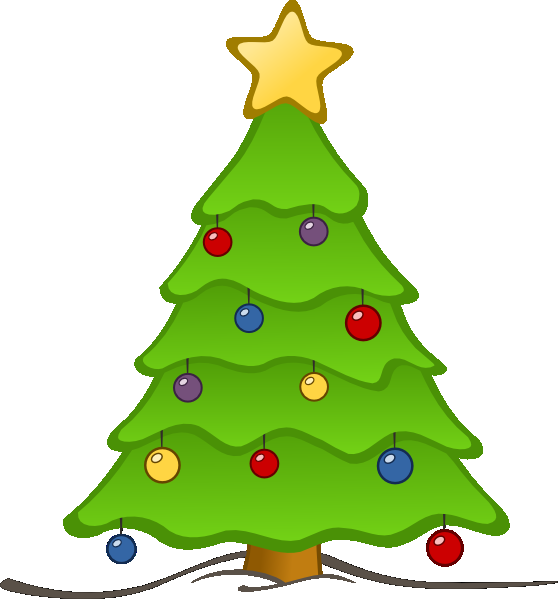 SATURDAY10:30 - 11:15 		GadzUKES!, Ukulele Ensemble11:45 - 12:15		Madrigal Singers, Choir12:30 - 1:00 		Madrigal Singers, Choir  1:15  - 3:00 		6 String Dave, Guitar/Vocal  3:30 - 4:15 		Heritage Bells, Handbell DuetSUNDAY11:00 - 11:45 		Rich Currier, Guitar/Vocal12:30 -  1:15 		Heart to Heart Strings  2:00 - 4:00 		Gary Geissler, Guitar